这样开学超带感，动感地带高校开学季广 告 主：动感地带所属行业：通讯运营商执行时间：2022.08.28-09.30参选类别：社会化营销类营销背景近年来，大学生人数逐年攀升；与此同时，大学新生占据大学生活跃与舆论的核心。新生人群基数与话语权不断增长下，新生人群营销价值日渐增强，对品牌认知与口碑建设至关重要。新生群体作为Z世代的新青年首头，是未来社会文化与商业消费的核心，是未来推动社会文化发展的新生力量。新生营销是助力品牌完成认知、认可、认购三步走的奠基一环。营销目标结合Z世代新生群体爱探索、敢玩敢燥的潮酷个性，动感地带走进全国各大高校，与学生一起打造创新创意沉浸式开学体验。借势地方媒体影响力，重点联合各自省公司的高校影响力，贴合开学季节点，打造系列营销事件，以微博为主传播阵地，配合高校媒介传播矩阵，占据高校新生讨论浪潮，打响动感地带在新生认知心智第一枪，同时沉淀为可延续的年度节点活动资产。策略与创意携手高校新生，为动感地带打造出圈新生营销。造浪开学季，这样开学超带感。线上以开学季姿势大赏的行为创意，占下高校舆论高地，拿下四城微博热搜，刷屏式引爆全网热度。同步携手微博大V助力造浪开学季，全面铺发，聚多领域品牌声量。线下配合高校云游校园直播，各地名校师兄师姐带你走校园，立体呈现新生开学盛况。最后在高校商圈配合主题快闪落地，集聚高颜值新生狂热打卡。深化新生圈层对品牌好感度，塑造品牌年轻感。执行过程/媒体表现迎合大学生爱玩爱分享的个性，全面调动22级新生整活DNA，刷满开学体验。四大创意将品牌、省公司与高校新生进行强绑定，全维度提升品牌在社媒平台的影响力，在学生群体中树立既「会玩儿」又「好玩儿」的品牌形象。*视频链接：这样开学超带感的活动汇总：https://www.xinpianchang.com/a12323112?from=UserProfile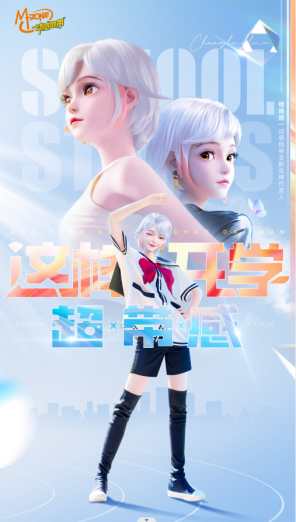 一、高校话题热搜打造高热校园话题，携手媒体矩阵强势造势，共同助力#重庆大学生开学有多带感#、#广州大学生带感迎新现场#、#河南学生开学时髦又带感#三地同城热搜，打响微博总榜#当代人开学仪式感有多强#。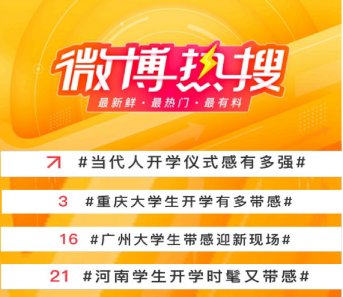 二、云游校园邀请名校高颜值学长学姐，开启云游校园直播，通过趣味直播传递新生开学指南，抢占新生圈层心智，输出新生开学指南，继续发酵第二届品牌开学季特辑云游IP沉淀。邀请西南大学、西南政法大学、四川外国语大学、浙江理工大学、河南大学、内蒙古农业大学、吉首大学等30所高校的学长学姐，通过品牌官方视频号打造30场云游校园直播，呈现立体带感开学。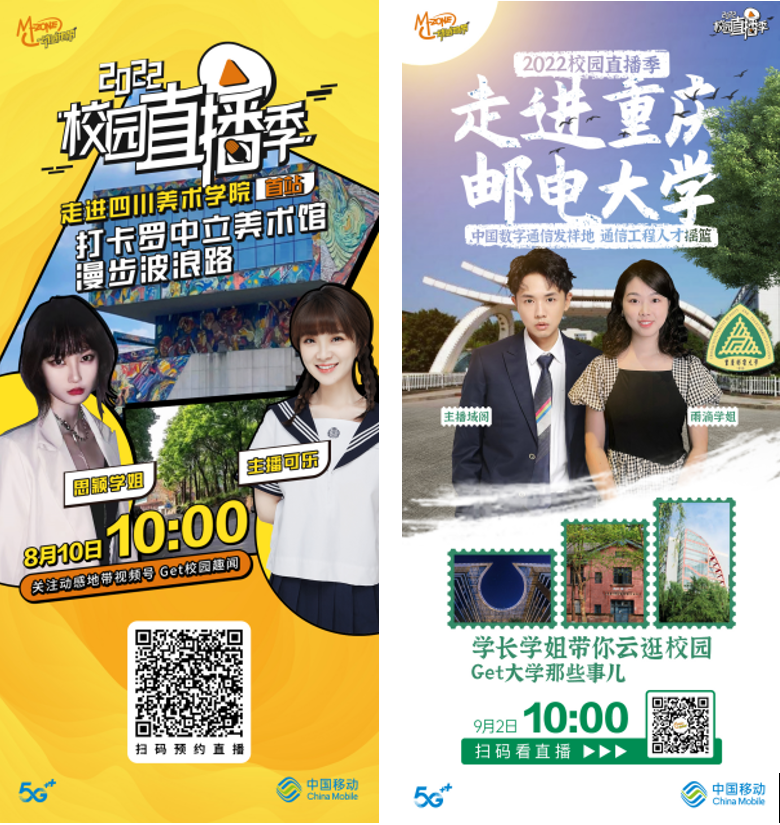 三、开学姿势大赏独家策划新生创意服饰报道日，由高颜值的新生，身穿汉服、民族服饰的创意行为事件，在校园地标打卡凹造型，引起校内讨论与参与。引发微博话题#00后算是把开学整明白了#，冲击热搜，引发年轻受众爱玩爱晒热潮，全网热议民族服饰开学大赏。开学姿势大赏的活动执行：https://www.xinpianchang.com/a12323120?from=UserProfile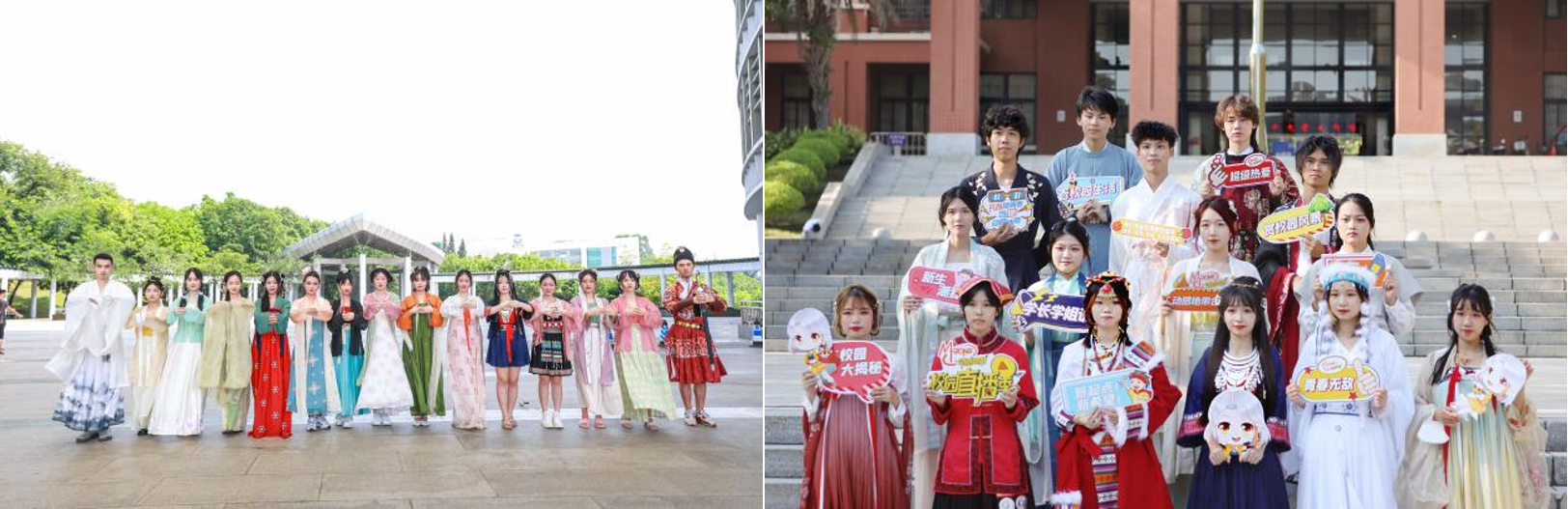 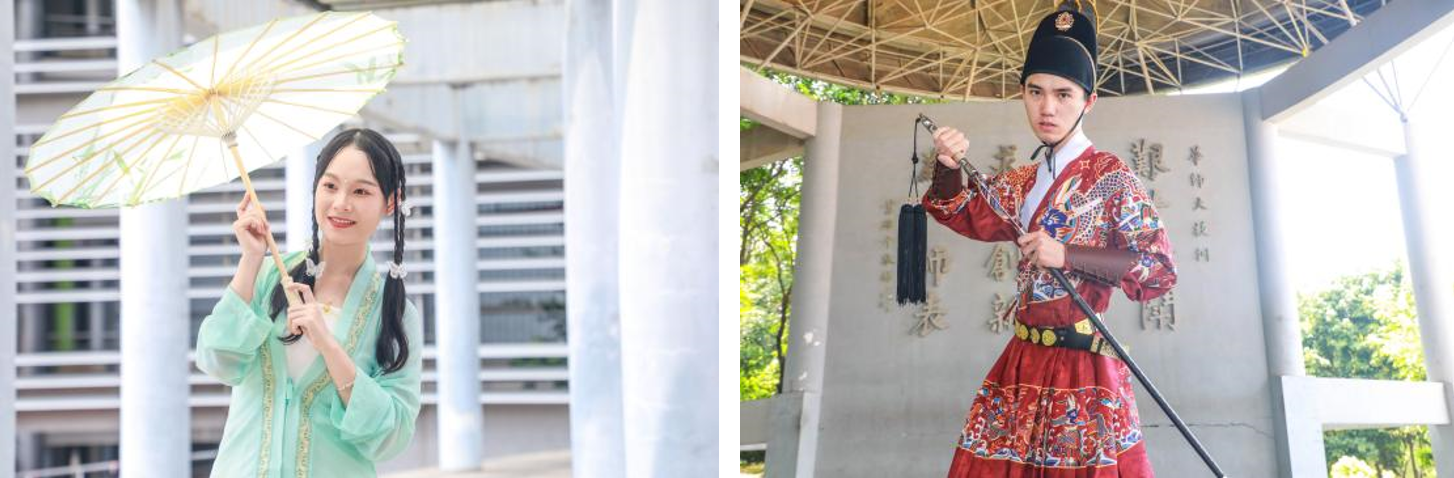 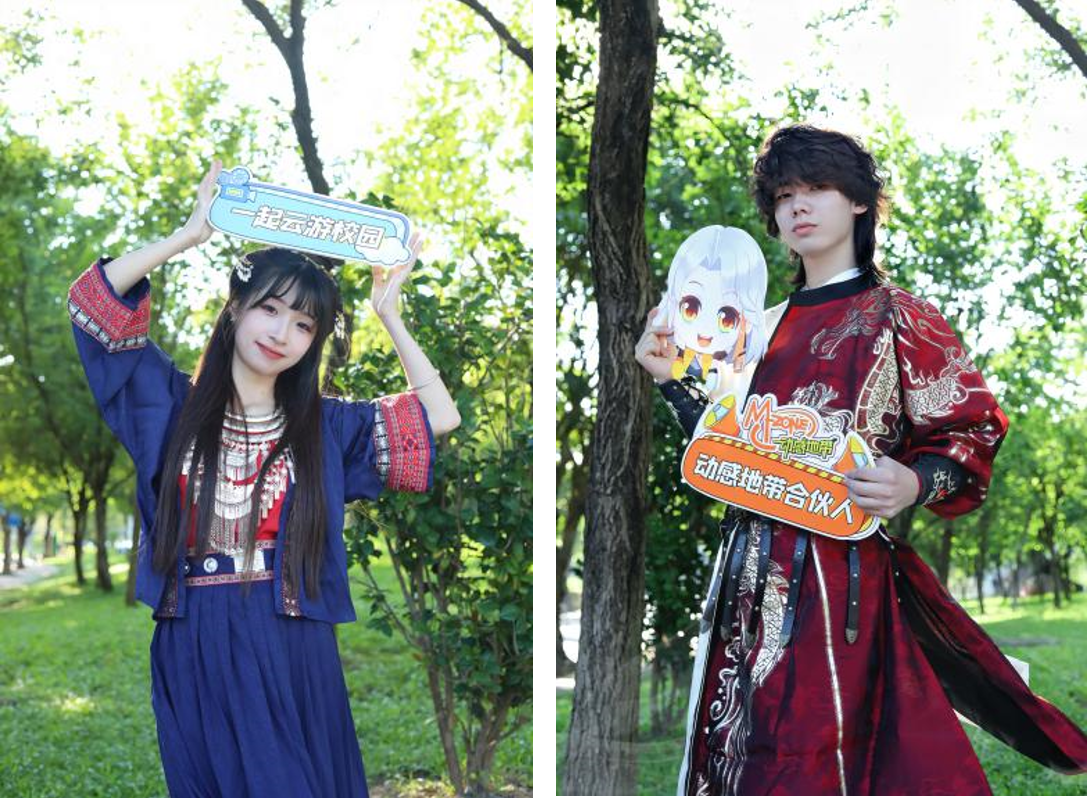 四、快闪打CALL历FLAG大学生活是一个全新的开始，新生抱有全新的期待，在广州大学城Gogo新天地，打造高校最强招生简章主题快闪店，邀请学生KOC互动打卡，满足新生圈层打卡晒圈特性。品牌官博蓝V联动广汽丰田、中公教育、哔哩哔哩广告情报官、IFK蓝牙耳机、吉野家、每日瑜伽、前程无忧51job、inke映客等30+跨界品牌，联动重庆移动、河南移动、上海移动10086官方微博、中国移动四川公司、橙络络2070等10+省公司，携手咪咕头条资讯、河南新闻广播、漫鲸视频、猛犸新闻、云上河南、郑州生活圈子等微博KOL助力宣传，共同冲击重庆、广州、河南三地同城热搜以及微博总榜热搜，提升品牌的校园吸引力，沉淀高校新生圈层社群。这才是有效的招生简章的活动执行：https://www.xinpianchang.com/a12323126?from=UserProfile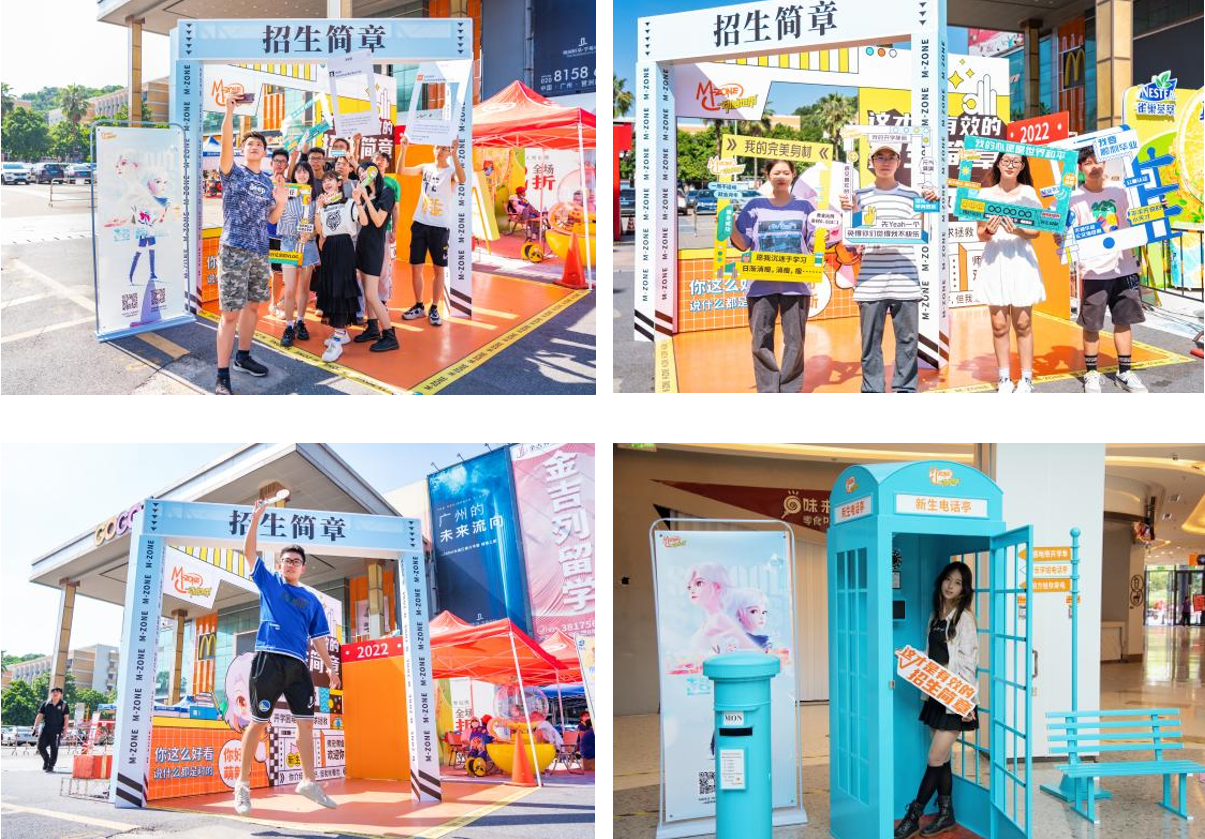 作为大一萌新，对大学生活和新学校都是陌生的，学姐学长给新生打电话输出建议和经验，让他们少走弯路，顺利适应新身份。在江苏人流量高的商场布置“打call电话亭”，拿起电话接听即会自动播放学长学姐建议的录音，吸引学生KOC拍照打卡发圈，打造最HOT开学季。营销效果与市场反馈动感地带官博携手多媒体矩阵协同传播助力造浪开学季，全面铺发，汇集超多领域品牌声量，各平台累计曝光量1.1亿，全网热度2.5亿。重点执行#重庆大学生开学有多带感#、#广州大学生带感迎新现场#、#河南学生开学时髦又带感#三地同城热搜，冲击微博总榜热搜#当代人开学仪式感有多强#，热搜话题阅读量累计2.2亿+，热搜话题讨论数累计3.3亿+，成功引爆全网热度，提升品牌的校园吸引力，沉淀高校新生圈层社群。移动蓝V联合跨界品牌矩阵宣发，配合30+跨界品牌，联动10+省公司，携手微博大V助力造浪开学季，全面铺发，聚多领域品牌声量。打造动感开学云游校园直播IP，利用5G技术邀请学长学姐向新生直播介绍校园，呈现立体带感开学，深化新生圈层对品牌直播IP的认知认可度。直播覆盖30所高校，影响50万+大学生。线上线下打通出圈事件，邀请高校新生穿戴国风服饰打造开学姿势大赏，线下落地快闪打卡开学活动，给新生最带感的排面。校园活动线下活动影响人数 63.9万+人，携手高校高颜值新生以高校社群开学话题互动讨论、活跃丰富社群内容等吸引更多新生加入，30所高校建立社群，沉淀5w+人拉新。*数据来源于品牌官号统计、微博后台数据统计，客户满意度极高。